25.pielikumsPriekules novada pašvaldības domes2016.gada 28.janvāra sēdes protokolam Nr.2, 26.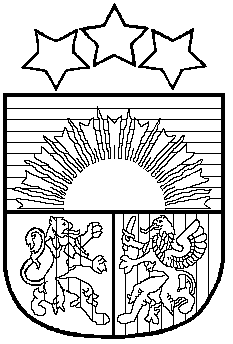 LATVIJAS REPUBLIKAPRIEKULES NOVADA PAŠVALDĪBAS DOMEReģistrācijas Nr. , Saules iela 1, Priekule, Priekules novads, LV-3434, tālrunis , fakss 63497937, e-pasts: dome@priekulesnovads.lv LĒMUMSPriekulē2016.gada 28.janvārī                 	                                                                            Nr.226.Par L.K. atteikšanos no nomas zemes “Raibdzeņi”, kad.apz. 6498 002 0295, Virgas pag., Priekules nov.2015.gada 22.decembrī Priekules novada pašvaldībā saņemts L.K., dzīvojošas Priekules novadā, Virgas pagastā, [:], iesniegums, par atteikšanos no zemes „Raibdzeņi” 1,7 ha, kadastra apzīmējums 6498 002 0295, Virgas pagastā, turpmākās nomas.Izvērtējot domes rīcībā esošo informāciju un ar lietu saistītos apstākļus, tika konstatēts:2012.gada 02.janvārī starp Priekules novada pašvaldību (Iznomātājs) un L.K.(Nomnieks) tika noslēgts Zemes nomas līgums Nr.3-36/1-2012 par zemes vienību „Raibdzeņi” ar kadastra apzīmējumiem 6498 002 0295- 1,7 ha platībā un 6498 002 0289 – 0,16 ha platībā, Virgas pagastā, iznomāšanu. Līguma termiņš noteikts līdz 2022.gada 01.janvārim. L.K. atsakās no turpmākās zemes vienības ar kadastra apzīmējumu 6498 002 0295 – 1,7 ha lielā platībā nomas.Pamatojoties uz L.K. iesniegumu, likuma „Par pašvaldībām” 21.panta pirmās daļas 27.punktu, atklāti balsojot PAR - 13 deputāti (Malda Andersone, Inita Rubeze, Arnis Kvietkausks, Inese Kuduma, Rigonda Džeriņa, Vaclovs Kadaģis, Andis Eveliņš, Mārtiņš Mikāls, Ainars Cīrulis, Vija Jablonska, Arta Brauna, Gražina Ķervija,  Andris Džeriņš); PRET -  nav; ATTURAS -  nav; Priekules novada pašvaldības dome NOLEMJ:1. Izbeigt zemes nomas tiesības L. K. uz zemes vienību „Raibdzeņi” 1,7 ha platībā, kadastra apzīmējums 6498 002 0295, Virgas pag., Priekules nov., ar 2016.gada 31.janvāri.2. Uzdot zemes lietu speciālistei M. Kokovihinai 15 darba dienu laikā no lēmuma spēkā stāšanās dienas sagatavot Vienošanos par grozījumiem 02.01.2012. zemes nomas līgumā Nr.3-36/1-2012 atbilstoši lēmuma pirmajam punktam.Lēmums izsūtāms:1 eks. L.K.,[:], Virgas pag., Priekules nov., LV-3433;1 eks. Zemes lietu speciālistei M.Kokovihinai.Pašvaldības domes priekšsēdētāja						V.Jablonska